Квалификационна характеристикаСпециалност: Изобразително изкуствоМагистърска програма: Визуални изкуства и образователни практикиНасоченост, образователни целиМагистърската програма е насочена към студенти, завършили ОКС бакалавър с придобита професионална квалификация учител по изобразително изкуство в професионално направление 1.3 Педагогика на обучението по … (изобразителното изкуство).Образователните цели, поставени в тази програма, от една страна са свързани с подготовката на висококвалифицирани професионалисти, които да се включат пълноценно във всички степени на училищното образование. От друга страна ключова цел е и формирането на съвременни визуални артисти, подготвени да бъдат активни участници в динамичните процеси в съвременното изкуство.Обучение (знания и умения, необходими за успешна професионална дейност; общо теоретична и специална подготовка и др.)Спецификата на подготовката на специалисти с професионална квалификация “Магистър по педагогика на изобразителното изкуство” налага обучението, провеждано в магистърската програма „Визуални изкуства и образователни практики“, да бъде с широк диапазон. Водеща цел н е подготовката на студентите като активни участници в художествения живот. Това налага дисциплините в рамките на магистърската програма да бъдат насочени едновременно към формирането на знания и умения, които да бъдат прилагани както непосредствено в педагогическата практика, така и в художествено-творческата реализация. В задължителните дисциплини фокусът е насочен върху такива, които са свързани с творческата работа и които имат надграждащ характер (“Живопис и цветознание“, „Стилизация и орнамент“, „Арт форми от рециклирана хартия“, „Дигитална графика“, „Съвременни тенденции и направления в графиката“, „Актуални практики в графичния дизайн“, „Интердисциплинарни артистични практики“, „Рисуване и колаж“, „Човек и изкуство“, „Визуална култура“, „Визуални символи“, „Изкуство и контекст: средновековно балканско изкуство“). Успоредно с това са включени и дисциплини, които запознават студентите с актуални проблеми и проучвания в областта на педагогиката („Специална педагогика“, „История на художественото образование“, „Компетентностен подход и иновации в образованието“).Важен компонент в учебния план са избираемите дисциплини, които позволяват на студентите да развият задълбочен поглед към частни проблеми, свързани с теорията и практиката на изобразителните изкуства („Модерни и съвременни течения в живописта“, „Експериментална графика“, „Украсената книга в епохата на Европейското средновековие“, „Основи на компютърното триизмерно моделиране“, „Слово и образ: религиозни идеи и художествени тенденции“, „Арт фотография“, „Семиотика на съвременните изкуства“),   както и да се запознаят с различни аспекти на обучението по изобразително изкуство в рамките на училищното и на неформалното образование („STEAM подход в обучението по визуални изкуства“, „Съвременни образователни технологии в обучението по изобразително изкуство“).Професионални компетенцииВ специалност „Визуални изкуства и образователни практики” се подготвят преподаватели по изобразително изкуство, които притежават широк набор от компетенции, позволяващи им успешна реализация както в рамките на училищното и извънучилищното образование, така и в различни художествени области. В концепцията на учебния план е заложена не тясната специализация в конкретна  област на изкуството, а напротив – широк диапазон, който включва различните видове пластични изкуства, така че випускниците да могат да се реализират пълноценно  и като педагози, и като художници.Фокусът в учебния план е насочен към формиране на следните ключови компетентности: прилагане на компетентностния подход и на  иновативни практики в образователния процес;познаване на тенденциите в развитието на художественото образование;съчетаване на класически и съвременни техники и подходи в художествената дейност; използване на интердисциплинарни артистични практики; прилагане на  дигиталните технологии като художествен инструмент;разработване на продукти на графичния дизайн и използване на възможностите на визуалния образ като ключова форма на комуникация;способност за анализ на процесите във визуалните изкуства, на факти и феномени, свързани със съвременната визуална култура.Професионална реализацияСтудентите, успешно завършили магистърската програма „Визуални изкуства и образователни практики”, могат да работят като учители по изобразително изкуство във всички степени на училищното образование, като преподаватели в организации за извънучилищни дейности  (различни центрове за работа с деца, школи, ателиета и пр.) и в рамките на неформалното образование. Включените в учебния план задължителни художествени дисциплини (“Живопис и цветознание“, „Стилизация и орнамент“, „Растерна дигитална графика“, „Арт форми от рециклирана хартия“, „Дигитална графика“, „Съвременни тенденции и направления в графиката“, „Актуални практики в графичния дизайн“, „Интердисциплинарни артистични практики“, „Рисуване и колаж“, „Визуални символи“), както и избираемите дисциплини „Модерни и съвременни течения в живописта“, „Експериментална графика“, „Основи на компютърното триизмерно моделиране“, „Арт фотография“, „Семиотика на съвременните изкуства“ са в обем и с хорариум, които дават  на магистрите, завършили специалността, възможност да се реализират и като художници в различни сфери на визуалните изкуства. Многостранната подготовка, която получават, им позволява да  работят както в различни музеи и галерии (държавни, общински, частни), така и в общински, държавни, неправителствени и частни структури, свързани с развитието на културата и образованието. 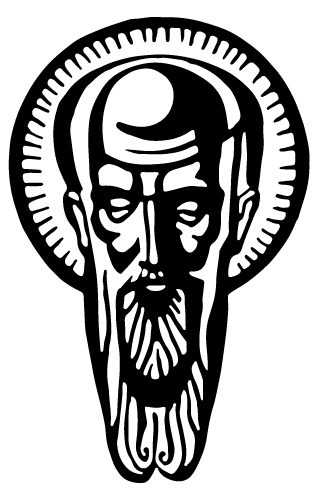 СОФИЙСКИ  УНИВЕРСИТЕТ  „СВ. КЛИМЕНТ ОХРИДСКИ”СОФИЙСКИ  УНИВЕРСИТЕТ  „СВ. КЛИМЕНТ ОХРИДСКИ”ФАКУЛТЕТ ПО НАУКИ ЗА ОБРАЗОВАНИЕТО И ИЗКУСТВАТАФАКУЛТЕТ ПО НАУКИ ЗА ОБРАЗОВАНИЕТО И ИЗКУСТВАТАУ Ч Е Б Е Н   П Л А НУ Ч Е Б Е Н   П Л А НУтвърждавам:   ..................................Утвърден от Академически съвет с протокол№   .............  /  ...............Професионално направление: 1.3 Педагогика на обучението по …. (изобразително изкуство)ОКС „магистър”Професионално направление: 1.3 Педагогика на обучението по …. (изобразително изкуство)ОКС „магистър”Специалност: Изобразително изкуствоМагистърска програма: Визуални изкуства и образователни практикиСпециалност: Изобразително изкуствоМагистърска програма: Визуални изкуства и образователни практикиФорма на обучение: редовнаПродължителност на обучението (брой семестри): 2 (два)Форма на обучение: редовнаПродължителност на обучението (брой семестри): 2 (два)Професионална квалификация: Магистър по педагогика на обучението по изобразително изкуствоПрофесионална квалификация: Магистър по педагогика на обучението по изобразително изкуство